А ну, загадку разгадай,Коль думать ты охотник:Кто больше трудится – лентяйИль ревностный работник?Но прежде чем найдешь ответ,Послушай сказку древних лет.Жил при дворе мудрец ДжафарВ одной стране на юге.А так как был он очень стар,Его носили слуги.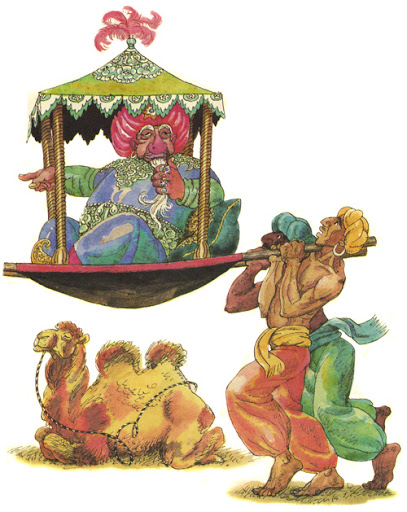 Однажды на пути домойС далекого базараСкатился перстень золотойС мизинца у Джафара.Сказал носильщикам Джафар:– Весь город обойдитеИ драгоценный царский дарКольцо мое найдите!Ему носильщики в ответ:– Искать нам неохота.Нам до пропажи дела нет.Своя у нас работа.Тебя нам велено таскать,А не кольцо твое искать!– Ну, если так, – сказал рабамДжафар на эти речи,Кольцо искать я буду сам!И сел рабам на плечи.Пришлось тащиться им опятьС Джафаром до базара…А было б легче им искатьКолечко без Джафара!